		Colégio Nossa Senhora de Lourdes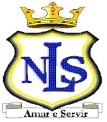 AVALIAÇÕES INSTITUCIONAIS - 2016		Colégio Nossa Senhora de LourdesAVALIAÇÕES INSTITUCIONAIS - 20163º TRIMESTRE3º TRIMESTRE3º TRIMESTRE3º TRIMESTRE3º TRIMESTREensino fUNDAMENTAL– 7º  ANOensino fUNDAMENTAL– 7º  ANOensino fUNDAMENTAL– 7º  ANOensino fUNDAMENTAL– 7º  ANOensino fUNDAMENTAL– 7º  ANOAs avaliações serão aplicadas nas aulas referente à cada disciplina.As avaliações serão aplicadas nas aulas referente à cada disciplina.As avaliações serão aplicadas nas aulas referente à cada disciplina.As avaliações serão aplicadas nas aulas referente à cada disciplina.As avaliações serão aplicadas nas aulas referente à cada disciplina.INGLÊS- 31/10MATEMÁTICA- 04/11PORTUGUÊS- 07/11ESPANHOL- 10/11GEOGRAFIA – 18/11ARTE- 21/11CIÊNCIAS- 22/11REDAÇÃO- 23/11ENS. RELIGIOSO- 29/11HISTÓRIA- 01/123º TRIMESTRE3º TRIMESTRE3º TRIMESTRE3º TRIMESTRE3º TRIMESTREensino fUNDAMENTAL– 7º  ANOensino fUNDAMENTAL– 7º  ANOensino fUNDAMENTAL– 7º  ANOensino fUNDAMENTAL– 7º  ANOensino fUNDAMENTAL– 7º  ANOAs avaliações serão aplicadas nas aulas referente à cada disciplina.As avaliações serão aplicadas nas aulas referente à cada disciplina.As avaliações serão aplicadas nas aulas referente à cada disciplina.As avaliações serão aplicadas nas aulas referente à cada disciplina.As avaliações serão aplicadas nas aulas referente à cada disciplina.INGLÊS- 31/10MATEMÁTICA- 04/11PORTUGUÊS- 07/11ESPANHOL- 10/11GEOGRAFIA – 18/11ARTE- 21/11CIÊNCIAS- 22/11REDAÇÃO- 23/11ENS. RELIGIOSO- 29/11HISTÓRIA- 01/12